Conference 20152015 CONFERENCE REGISTRATION FORMSave a stamp! Register and pay online at SCFLTA.org!!Please complete the entire form and return it by mail POSTMARKED NO LATER THAN February 1, 2015 in order to qualify for Early Registration. After February 1 you must register on-site and pay additional fees.  Please note the following:All registrations MUST be accompanied by full payment by check or money order.  Make checks payable to SCFLTA.Cancellations will be handled for a $ 20 cancellation fee until February 1, 2015, after which date
there can be no refund of fees of any kind.Payments by school systems must accompany registration forms.This form may be photocopied.Name:	     	  						 First Year Teachers (check here)(Please list your name as you would like it to appear on your name tag)Mailing address:	     City:		     					State       	Zip           Email:		         (registration confirmation through email only!!)Home Phone:	     	Work Phone:	     School/Institution name:	     Languages you teach:	ARB    	FRE	CHIN	GER	JPN	LAT	RUS	SPA	Other      Level:	Elementary          Middle School          Jr. High          Sr. High          2 yr / Tech          University          Administration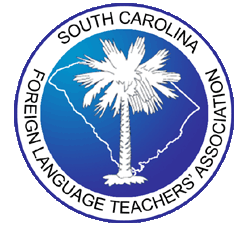 SOUTH CAROLINA FOREIGN LANGUAGE TEACHERS’ ASSOCIATION
Pathways to Proficiency #WhereRURiver Bluff High School, Lexington, South Carolina Saturday, February 7, 2015General conference registration is required of all conference and workshop participants.PLEASE PROVIDE ALL REQUESTED INFORMATION TO ENSURE PROPER REGISTRATION.  Remember to keep a copy of this form.General conference registration is required of all conference and workshop participants.PLEASE PROVIDE ALL REQUESTED INFORMATION TO ENSURE PROPER REGISTRATION.  Remember to keep a copy of this form.General conference registration is required of all conference and workshop participants.PLEASE PROVIDE ALL REQUESTED INFORMATION TO ENSURE PROPER REGISTRATION.  Remember to keep a copy of this form.General conference registration is required of all conference and workshop participants.PLEASE PROVIDE ALL REQUESTED INFORMATION TO ENSURE PROPER REGISTRATION.  Remember to keep a copy of this form.General conference registration is required of all conference and workshop participants.PLEASE PROVIDE ALL REQUESTED INFORMATION TO ENSURE PROPER REGISTRATION.  Remember to keep a copy of this form.GENERAL REGISTRATION (Includes Breakfast, Workshop and Lunch)FEETOTALTOTALEarly conference registration (2015 SCFLTA  dues of $25 included)     (Includes Breakfast, Conference and Lunch)       Postmarked by February 1, 2015$75.00Early conference registration (2015 SCFLTA dues already paid)  Postmarked by February 1, 2015$50.00LATE/ ON-SITE REGISTRATION (2015 SCFLTA dues OF $25 included) No mail submissions postmarked after February 1, will be accepted.$85.00Full time student registration (2015 SCFLTA dues included)Any time with proof of student status (ID and faculty letter)$25.00SATURDAY LUNCHEON and LANGUAGE TABLES:    SCFLTA Affiliate business meetings to follow main luncheon. Limited number of lunches will be available on –site.Free with early  conference registrationFree with early  conference registrationYour cancelled check is your receiptTOTAL DUE >>>TOTAL DUE >>>SCFLTA’s EIN is # 57-0709916     MAIL CHECK OR MONEY ORDER MADE PAYABLE TO SCFLTA TO:Margaret Young, SCFLTA Executive Director; Box 922, Barnwell, SC 29812SCFLTA’s EIN is # 57-0709916     MAIL CHECK OR MONEY ORDER MADE PAYABLE TO SCFLTA TO:Margaret Young, SCFLTA Executive Director; Box 922, Barnwell, SC 29812SCFLTA’s EIN is # 57-0709916     MAIL CHECK OR MONEY ORDER MADE PAYABLE TO SCFLTA TO:Margaret Young, SCFLTA Executive Director; Box 922, Barnwell, SC 29812SCFLTA’s EIN is # 57-0709916     MAIL CHECK OR MONEY ORDER MADE PAYABLE TO SCFLTA TO:Margaret Young, SCFLTA Executive Director; Box 922, Barnwell, SC 29812